Pijnklinisch behandelen en coachen bij craniale en centrale pathologieDe pijncomponenten bij elke chronische pijnpatiënt zijn strikt individueel. Ze worden bepaald door de eigen staat van het zenuwstelsel en beïnvloed door diverse componenten. Emoties, leerervaringen, omgevingsfactoren worden in het zenuwstelsel vermengd met fysische componenten van de diverse lichaamsstructuren
Bij het Pijnklinisch behandelen en coachen worden diverse tools gebruikt om die componenten objectief te ontleden aan de hand van een pijnklinisch assessment. Dit omvat, naast een diepe anamnese, een eigen ontwerp van sensorisch assessment van het perifere en centrale zenuwstelsel. Daardoor krijgt de therapeut en de patiënt een helder en objectief beeld van de staat van het zenuwstelsel.
Deze vorm van assessment geeft de therapeut de mogelijkheid om op een zo objectief mogelijke basis de progressie van de patiënt, met zijn individuele problematiek,  op elk moment te evalueren.
 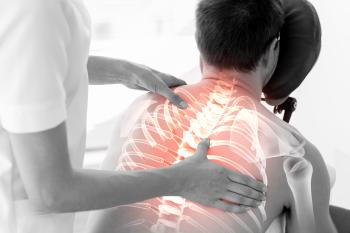 InleidingExtracraniële en intracraniële hoofdpijn, migraine, tinnitus, wijdverbreide pijnsyndromen zoals fybromyalgie en centrale pijn worden in deze cursus geplaatst in een totaal concept van Pijnklinisch behandelen en coachen.
Deze inzichten steunen op de hedendaagse pijlers van pijn.Pijn ontstaat door neuronale circuits in het brein als resultaat van diverse inputs zoals sensorische input van weefselbeschadiging en disfuncties, leerprocessen, emoties en omgevingsfactoren.De staat van het centraal zenuwstelsel, als resultaat van het functioneren in al zijn onderdelen bepaalt de intensiteit, de duur, de stress respons enz.… van de pijn.Spieren, gewrichten bewegen in een dynamische ketting, aan elkaar gelinkt  waarbij zowel de somatische als de sympathische bezenuwing een rol speelt.De sensorische zenuwbanen zorgen voor informatie in het centraal zenuwstelsel over weefselbeschadiging, weefseloverbelasting en disfunctie.De somatische motorische bezenuwing controleert en moduleert de bewegingspatronen.De sympathische bezenuwing speelt een bepalende rol in doorbloeding, inflammatie en weefselherstel.Het Pijnklinisch behandelen en coachen richt zich vooral op het beïnvloeden van in- en output van het zenuwstelsel door:Hands-on technieken op het lichaamBegeleiding en coaching van de patiënt.De hands-on technieken berusten allemaal een neuro-dynamische basis waarbij manuele technieken op perifere zenuwbanen, impulsmobilisaties op wervelkolom en op andere gewrichten, zenuwmobilisaties, technieken op pariëtale structuren, gebruikt worden als een modulatie van sensorische input in de medula spinalis, hersenstam, limbisch en systeem en corticale gebieden.
De technieken worden ondersteunt door een assessment-programma met volgende onderdelen:Een gedegen anamnese van de klachten, geplaatst in een tijdlijn;Assessment van de bewegingsketting;Assessment naar de staat van perifere zenuwen, medula spinalis, hersenstam en corticale functies door het opsporen van klinische tekens zoals: allodynie, hyperalgesie, hypoalgesie, hersenstamreflexen e.a.…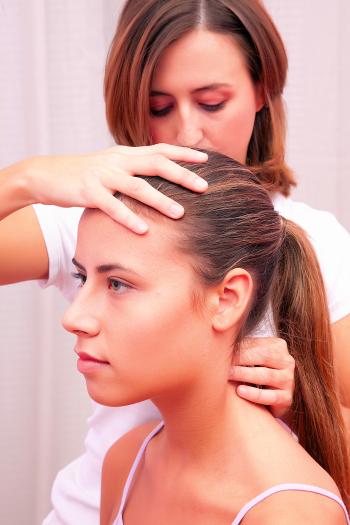 De begeleiding en coaching van de patiënt steunt op volgende pijlers:Een gedegen uitleg naar het hoe en waarom van de pijn;Adviezen naar beweging;Adviezen naar “pain-coping” die gericht zijn op het beheersen van de pijncircuits in de hersenen zoals omgang met geluid, visus, geuren en andere impulsen die voor de patiënt cruciaal zijn in het beleven van zijn pijn.Het Pijnklinisch behandelen en coachen heeft een snelle en gunstige invloed op acute pijn maar onderscheidt zich vooral op een efficiënte behandeling van chronische pijn omdat juist daar de rol van het zenuwstelsel cruciaal is.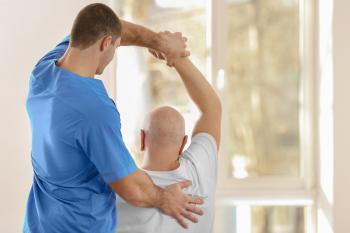 InhoudTheorieHet Pijnklinisch behandelen en coachen-concept uitgeklaardPijnfysiologie: algemeenPijnfysiologie: perifere inflammatoire pijnPijnfysiologie: modulatie in spinaal ganglion en achterhoorn.Pijnfysiologie: ascenderende banenPijnfysiologie: arousal systeemPijnfysiologie: hersenstam modulatiesPijnfysiologie: centraal neurogene pijn.PraktijkAfname van een anamnesePijn klinisch assessment perifere zenuwenpij klinisch assessment medula spinalisPijn klinisch assessment hersenstamPijn klinisch assessment sympathicusPijn klinisch assessment hersenstam en hersenenNeuro dynamische hands-on techniekenPijnklinisch behandelen en coachen van neurogene chronische pijnen